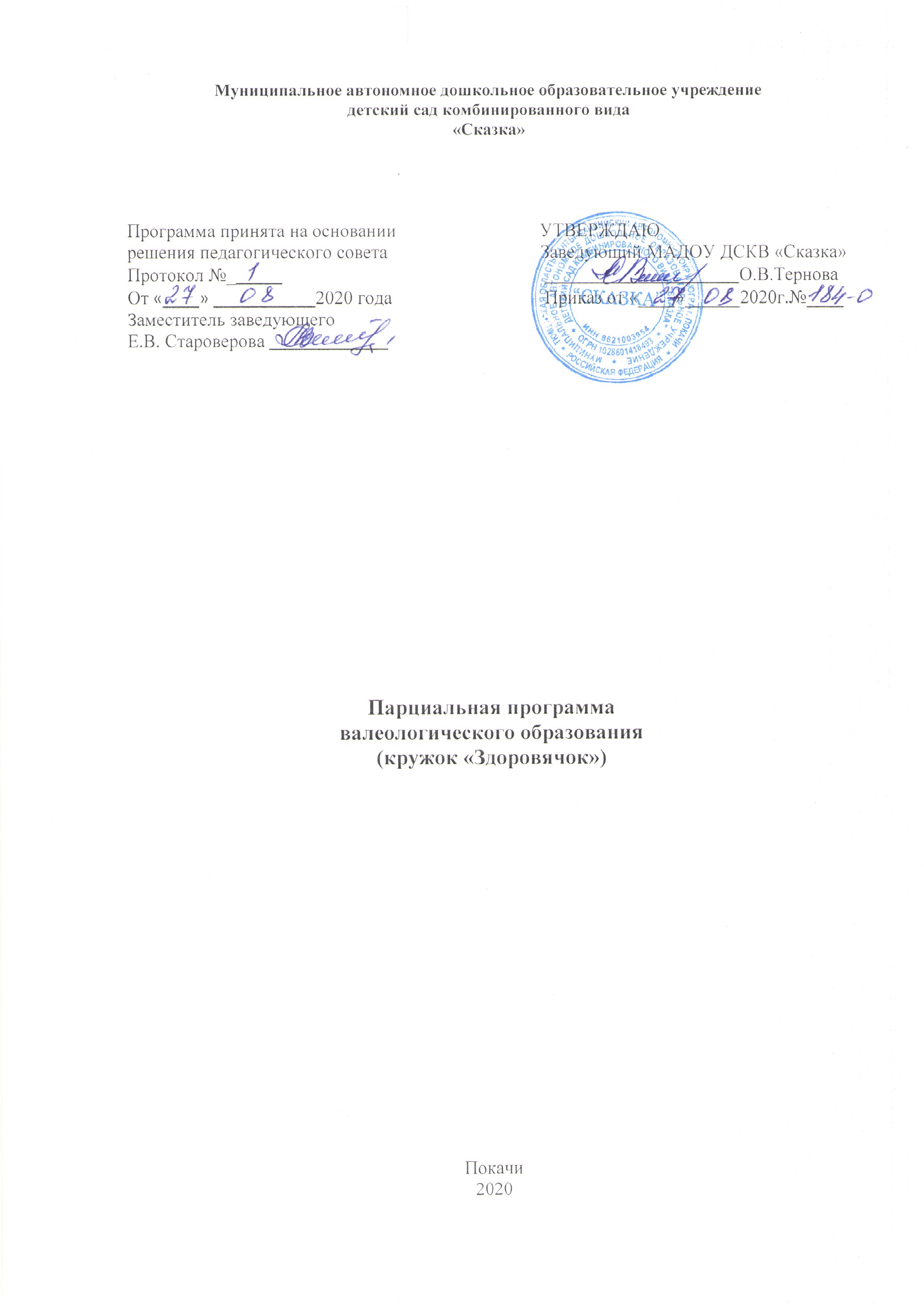 ПАСПОРТ ПРОГРАММЫПояснительная записка.  Программа кружка по валеологии «Здоровячок»   разработана в соответствии с Законом «Об образовании», Типовым положением о дошкольных образовательных учреждениях и Концепции дошкольного образования.  Программа кружка рассчитана для детей 5-6 лет, основной целью которой является формирование у дошкольников представлений о здоровье, умений и навыков здорового образа жизни и установок на заботу о своем здоровье.  Задачи образовательного процесса можно сформулировать следующим образом:Помочь детям овладеть основами гигиенической и двигательной культуры.Формировать элементарные знания о строении человеческого тела, о значении организма.Обучать детей  уходу  за своим телом, навыками оказания первой  элементарной помощи.Развивать представление о том, что полезно, а что вредно для организма.Формировать привычку  ежедневных физических упражнений.Изучать причины возникновения  экстремальных ситуаций, умение находить выходы из них, соблюдение мер безопасности.Выработать у детей  осознанное отношение к своему здоровью, умение определить свое состояние и ощущение.   Основными средствами обучения детей является игра, наблюдение, беседы, экспериментирование, КВНы, развлечения, практическая деятельность. Занятия с детьми проходят  с октября месяца по апрель, 1 раз в неделю, продолжительность до 25  минут. Для определения уровня усвоения  материала в конце каждого месяца проходит итоговое контрольно-проверочное занятие, итоги которого заносятся в таблицы (см. приложение). Диагностика валеологической культуры ребенка помогает выявить способы и образцы социального поведения,  взаимодействия и общения со сверстниками и взрослыми. Выявляет осознанное отношение ребенка к здоровью и жизни человека, решение задач, связанных с поддержанием, укреплением и сохранением здоровья, оказанием элементарной медицинской, психологической  помощи и самопомощи. В работе используются такие методы диагностики как наблюдение, беседа, анкетирование, анализ продуктивной деятельности, вопросы к детям  и др.   Показателями  эффективности работы по валеологическому воспитанию детей старшего дошкольного возраста будет наличие у детей:знание правил гигиены и ухода за своим телом;знание наиболее опасных факторов риска для здоровья и жизни;знание о том, как устроен человек, какие органы нуждаются  в особой защите;знание о своем физическом развитии, уровне физической подготовленности.   Программа  валеологического воспитания  состоит из 7 разделов, каждый из которых делится на 4 темы, рассчитанных на 1 месяц. «Человек – живое существо»II. «В гостях у Мойдодыра»III. «Помоги себе сам»IV. «Золотые правила питания»V. «Человек и природа»VI. «Откуда берутся болезни»VII. «Овощи и фрукты - полезные продукты»   Раздел «Человек – живое существо» ставит перед собой задачи ознакомления  детей со строением тела человека, с функциями основных органов и систем, с тем, что необходимо человеку для нормального существования. Человек не может прожить  без тепла, света, без пищи и гигиенических навыков, без труда, человеческого общения и занятия спортом.   Второй раздел «В гостях у Мойдодыра» предполагает сформировать у детей элементарные гигиенические  умения и навыки. Как правильно ухаживать за зубами и что влияет на здоровье людей, как водой и мылом можно предупредить различные болезни, закаливание организма водой , солнцем и воздухом.   Задача раздела «Помоги себе сам» заключается в следующем: «Формирование элементарных навыков оказания  первой медицинской помощи умение вести себя умело в экстремальных ситуациях, обращаться за помощью в службу милиции, скорой помощи, пожарную службу.   Раздел «Золотые правила питания» предполагает дать детям представления о правильном и полезном питании, какие продукты полезны  для организма, а какие – нет. Закрепить у  детей  правила поведения за столом и правила сервировки стола как теоретически, так и практически.    В разделе «Человек и природа» мы знакомим детей с охраной окружающей среды, учим называть и различать лекарственные и ядовитые растения и грибы.  «Откуда берутся болезни»  - название одного из разделов программы, из которого дети узнают о возникновении болезней и способов их профилактики, о формировании правильного отношения к своему здоровью.   Последний раздел «Овощи и фрукты – полезные продукты» ставит задачи: « Дать детям представление  о витаминах, в каких продуктах они содержатся, и какую пользу приносят организму человека»Учебно-тематический план кружка «Познай себя»Содержание курса «Познай себя»Перспективный планМетоды и приемы обученияДидактический материал1Наименование программы «Здоровячок»2Основание для разработки программы Реализация базисных задач по  сохранению и укреплению  здоровья детей.3Основные разработчики программыДерменжи Л.Г., старший воспитатель4Основная цель программы формирование у дошкольников представлений о здоровье, умений и навыков здорового образа жизни и установок на заботу о своем здоровье. 5Задачи программыПомочь детям овладеть основами гигиенической и двигательной культуры.Формировать элементарные знания о строении человеческого тела, о значении организма.Обучать детей  уходу  за своим телом, навыками оказания первой  элементарной помощи.Развивать представление о том, что полезно, а что вредно для организма.Формировать привычку  ежедневных физических упражнений.Изучать причины возникновения  экстремальных ситуаций, умение находить выходы из них, соблюдение мер безопасности.6Условия достижения цели и задач программы Создание устойчивой мотивации и потребности в сохранении своего собственного здоровья и здоровья окружающих. 7Основные направления программыФизкультурно-оздоровительное и валеологическое воспитание.8Сроки реализации программы1 год9Пользователи основных мероприятий программыВоспитанники ДОУ, педагоги, родители10Ожидаемые результаты  Знакомы с важнейшими анатомо-физиологическими понятиями (строение тела человека, первоначальные представления о строении и функциях органов) Умеют  обосновывать и соблюдать правила гигиены.  Развиты умения сознательно вырабатывать полезные привычки правильного поведения. Дети обучены   правильному поведению в экстренной ситуации, умению избегать опасных положений.Раздел программыТема Число часовЧисло часовРаздел программыТема теорияпрактика«Как мы устроены»«Рыцарь в доспехах»«Резиновые двигатели»«Твоя телефонная сеть»«Живая вода»«Виноградное дерево с поющим корнем»«Кастрюлька-скороварка»«Неутомимые дворники»«Охранные посты»«Чувства и ощущения»1111111111111«Чистота – залог здоровья»«Живой панцирь»«В гостях у Мойдодыра»«Школа Чистюлькина»«Солнце, воздух и вода – нам полезны всегда»1111111«В гармонии с природой»«Береги природу – помогай ей»«Лекарственные растения»111«Мир, в котором я живу»«Путешествие в тайну рождения»«Кто тебя окружает»«Внимание, опасность!»1111«Почему важно быть здоровым?»«Быть здоровым хотим»1Тема Цель «Рыцарь в доспехах»Дать представление о скелете, его опорно-двигательных функциях, значении правильной осанки и особенности ее формирования, впоследствии патологии.«Резиновые двигатели»Дать представление о мышцах, их значении для существования и развития человека, роли физических нагрузок (труда и физкультуры) в укреплении и развитии мышц.«Твоя телефонная сеть»Познакомить детей с построением и значением нервной системы человека, дать понятие о режиме дня и его влияние на здоровье.«Живая вода»Дать представление об органах кровообращения, их значении в жизни человека, о мероприятиях по охране и укреплению сердца.«Виноградное дерево с поющим корнем»Дать представление об органе дыхания, их расположении в организме, значении, развитии и защите.«Кастрюлька – скороварка»Дать элементарные представления о системе пищеварения, участвующих в этом процессе органов, их расположение в организме, о полезной для развития организма пищи, витаминов, аппетите и гигиене питания.«Неутомимые дворники» Познакомить детей с функциями печени и почек,  местах их расположения в организме человека. Дать представление о значении сложной работы этих органов по защите здоровья человека.«Охранные посты» Дать представление о том, какие органы борются с проникновением в организм бактерий, вирусов, инфекций, вредных веществ.«Чувства и ощущение» Дать представление об органах чувств, их значении, влиянии на развитие организма, здоровья.«Живой панцирь» Дать представление о коже человека, ее защитных функциях, гигиене и первой помощи при ее повреждении.«В гостях у Мойдодыра» «Школа Чистюлькина»Расширять представление детей об уходе за кожей, волосами, зубами, значении гигиенических процедур.«Солнце, воздух и вода -нам полезны всегда»Расширять представления детей о закаливании организма. Учить правильно подбирать одежду, обувь и головные уборы в соответствии с погодными условиями, деятельностью людей, местом нахождения.«Береги природу – помогай ей»Систематизировать и дополнить знание детей о предметах и явлениях природы, культуре взаимоотношения с природой. Дать возможность самостоятельно сформулировать правило поведения в природе.«Лекарственные растения»Познакомить детей с лекарственными растениями, произрастающими в нашем регионе, их свойствами и способами употребления. Учить различать отвар, настой, бальзам, эликсир, сбор.«Путешествие в тайну рождения»Дать представление о развитии и изменениях, которые происходят с детьми, о заботе родителей необходимости ухода за детьми.«Кто тебя окружает»Формировать представления об окружающей детей социальной среде.«Внимание, опасность!»Познакомить детей с элементарными правилами поведения в различных ситуациях, которые помогут избежать неприятностей и опасностей, вредных привычек. Научить элементарным правилам оказания первой помощи.«Быть здоровыми хотим»Закрепить представление детей по всем пройденным темам.Тема Тема Теоретическое занятиеПрактическое занятиеРазвивающая средаитогОктябрьОктябрьОктябрьОктябрьОктябрьОктябрь«Рыцарь в доспехах»«Рыцарь в доспехах»Беседа о скелете и осанкеПрощупывание костей головы, рук, ног.Проверка осанки, измерение роста, веса.Опыт: как поднимать и переносить тяжести.Примеры оказания первой помощи при травмах костей.Таблица «Скелет человека», ростомер, весы, гимнастическая палка, портфель, ранец, бинт, косынка, пузырь со льдом.Задание: проверить, как вы себя чувствуете, когда приземляетесь на носки, пятки, на всю ступню при прыжке? Как правильно приземляться после прыжка с высоты? Игра «Дотянись»«Резиновые двигатели»«Резиновые двигатели»Беседа о мышцах и о том, как их укреплятьВыполнение комплекса упражнений для всех групп мышц. Перетягивание каната. Игра – имитация «Куклы тряпичные. Куклы деревянные». Таблица «Мышцы», канат, тренажеры, мешочки с песком, набивной мяч весом 1кг.Разучить комплекс упражнений на релаксацию.НоябрьНоябрьНоябрьНоябрьНоябрьНоябрь«Твоя телефонная сеть»«Твоя телефонная сеть»Рассказ о нервной системе, о том полезна или вредна больОпыт: реакция на звук, прикосновениеСитуативные картинки по теме, разноцветная проволока, колокольчикИгры «Где звонили», «Чего не стало», «Горячо – холодно»«Живая вода»«Живая вода»Беседа о том, из чего состоит вода, как она защищает наш организм, почему надо беречь сердцеОпыт: почему кровь красная? Оказание первой помощи при кровотеченииТаблица «Кровеносная система человека», стакан с водой, мозаика красного цвета, бинт, йод, жгут.Советы доктора «Знайкина»«Виноградное дерево с поющим корнем»«Виноградное дерево с поющим корнем»Беседа об органах дыханияНаблюдение: как расширяется грудная клетка при вдохе. Опыт: почему так трудно не дышать? Определение объема легких, вредное влияние никотина на легкиеТаблица «Органы дыхания»,стаканы, баночки, трубочки для коктейля, ситуативные картинки, полиэтиленовые пакеты, пластиковый прозрачный баллон, пробка сигаретаКонференция «Заботимся о своем здоровье»«Кастрюлька – скороварка»«Кастрюлька – скороварка»Рассказ о работе органов пищеварения, здоровой и полезной пище, аппетите, витаминах, гигиене полости ртаИгра «Съедобное – несъедобное», викторина «Овощной базар», развлечение с витаминами дружить – это долго – долго жить». Правила и последовательность чистки зубов. Правила выбора щетки, зубной пасты и порошка. Опыт: перед зеркалом с использованием зубной нитиТаблица «Органы пищеварения», предметные картинки с изображением продуктов, зеркала, зубные щетки, паста, порошок, стаканчики с водой, зубная нить, муляжи овощейСправочное бюро «Почемучкино»ДекабрьДекабрьДекабрьДекабрьДекабрьДекабрь«Неутомимые дворники»«Неутомимые дворники»Рассказ о работе почек и печениТаблица «Организм человека», игрушечный автомобиль «Скорая помощь», кирпичикиДискуссия «Что такое болезнь грязных рук?»«Охранные посты»«Охранные посты»Рассказ о том, какие органы стоят на страже здоровья человекаПравила постановки градусника и измерения температуры, обращения с ним. Первая помощь при  уходе за больными. Книжка – малышка с советами, как избежать простуды, уберечься от инфекцииСюжетные картинки, градусник, грелка, пузырь со льдом, мед, малиновое варенье, марлевая повязка (маска), горчичникКнига «Полезные советы»«Чувства и ощущения»«Чувства и ощущения»Беседа об органах чувствОпыты на тактильные ощущения, обоняние, осязаниеТаблица «Организм человека» запись голоса птиц, сенсорные эталоны, ваниль, лимон, яблоко, хлеб, лукИгра «В гостях у «Айболита». Интервью «Как заботиться и беречь органы чувств? Чем отличаются чувства и ощущения?»Январь Январь Январь Январь Январь Январь «Живой панцирь»«Живой панцирь»Рассказ о коже, ее защитных функциях, первой помощи при повреждении кожиИсследование кожного покрова через лупу. Практические задания : как вынуть занозу, обработать рану, царапину. Первая помощь при ушибахЖивая черепаха( рассмотреть ее панцирь), пинцет, вата, бинт, вода, пузырь со льдом, лупаЗагадки о предметах гигиены, и ухода. Викторина«В гостях у Мойдодыра»«В гостях у Мойдодыра»Беседа об уходе за телом, волосами. Беседа по произведению К,Чуковского «Мойдодыр»Опыты с водойТазик, мыло, шампунь, несколько видов расчесок, щеток, кукла«Организация общества чистоты»ФевральФевральФевральФевральФевральФевраль«Школа Чистюлькина»«Школа Чистюлькина»Беседа о пользе ухода за телом, чистоте и аккуратности в быту. Беседа по произведению К.Чуковского «Федорино горе», чтение стихотворения Е,Ильиной «Три хозяйки», Е.Благининой «Почему они серые?»Кукольный спектакль «Хрюша – не грязнуля»Ситуативные картинки, куклы для театраИгры, аттракционы, загадки. Путешествие в город «Чистоты и Порядка»«Солнце, воздух и вода – нам полезны всегда»«Солнце, воздух и вода – нам полезны всегда»Беседа о пользе закаливания и занятий физкультурой, прогулок на свежем воздухе.Чтение произведения Н.Кончаловской «Дело в шляпе», К.Ушинского «Как рубашка в поле выросла»Показ и объяснение приемов закаливания, массажа, самомассажа.Решение проблемных ситуаций. Аттракцион «Кто быстрее»Сюжетные и ситуативные картинкиВикторина с использованием картинокМарт Март Март Март Март Март «Береги природу – помогай ей»Беседа о Красной книге, «Спросим мнение самого растения»Беседа о Красной книге, «Спросим мнение самого растения»Экологические рассказы. Решение проблемных ситуацийИллюстрации по теме, ситуативные картинкиМоделирование экологических цепочек. Домашнее задание: рисунок «Природа наш друг». Придумывание экологических сказок«Лекарственные растения»Рассказ о лекарственных растениях, способах их сбора, обработки, хранения, использованияРассказ о лекарственных растениях, способах их сбора, обработки, хранения, использованияПрактические действия: приготовление настойки, отвара, сбора, чая. Способы заварки плодов шиповника.Трава ромашки аптечной, шалфея, мяты перечной, плоды шиповника, черемухи, деревянная ступка, фарфоровый чайник, чайная посудаСоставление гербария, каталога«Путешествие в тайну рождения»Рассказ об изменениях, которые происходят с новорожденными после их рождения, о необходимости и элементарных правилах ухода за младенцамиРассказ об изменениях, которые происходят с новорожденными после их рождения, о необходимости и элементарных правилах ухода за младенцамиРассматривание фотографий с изображением детей в младенческом возрасте. Постановка проблемы: что будет, если неправильно запеленать ребенка, не теми продуктами накормить, неправильно держать на руках и т.д.Кукла, одежда для новорожденного, предметы ухода и гигиены, сюжетные картинки, фотографииВыставка семейных фотографийАпрельАпрельАпрельАпрельАпрельАпрель«Кто тебя окружает»«Кто тебя окружает»Беседа о семье, об отношениях в нейСоставление генеалогического дерева, работа с ситуативными картинкамиСхема составления родственных связей, иллюстрации «Семья» из серии «Народы мира»Семейные посиделки«Внимание, опасность!»«Внимание, опасность!»Беседа о том, какие опасности могут подстерегать детей, как их избежать, к кому обратиться за помощьюРабота с ситуативными картинками, художественной литературой. Задания: оказание первой помощи при перегреве, переохлаждении, заучивание телефонных номеров экстренных службИллюстрации по теме, предметные картинки, марля, бинт, пузырь со льдом, грелкаДомашнее задание: найти пути выхода из экстремальной ситуацииБыть здоровыми хотим»Быть здоровыми хотим»Игра «Что? Где? Когда?»МетодыПриемы НаглядныйНаглядно-зрительные, тактильно-мышечные, предметная наглядность, наглядно-слуховые.Информационно-рецептивныйСовместная деятельность педагога и ребенкаРепродуктивныйУточнение и воспроизведение известных действий по образцуПрактическийПридумывание вариантов физических упражнений и подвижных игр, собственные и имитационные движенияСловесныйКраткое одновременное описание и объяснение физических упражнений, образный сюжетный рассказПроблемного обученияТворческое использование готовых занятий, самостоятельное добывание знанийИгровойИспользование сюжета игр для организации детской деятельности, персонажей для обыгрывания упражненийИсследовательскийСамостоятельное придумывание упражнений, игровых сюжетовСоревновательныйНахождение неординарных решений для достижения цели, выполнение знакомых упражнений в быстром темпеПроблемного обученияТворческое использование готовых знаний, самостоятельное их добываниеВид Тематика Тематические таблицыСтроение человека, человек и окружающий его мир, гигиена, органы чувствПлакатыЧистота – залог здоровья, гигиена полости рта, спорт и здоровье, витамины, овощи и фрукты, грибы съедобные и несъедобные, одежда и головные уборыСитуативные картинкиЭтика взаимоотношенийДидактический материал к игре «Чудесный мешочек»Материалы разнообразной формы, конфигурации, температуры, поверхностиДидактический материал для проведения опытов, наблюденийУвеличительное стекло, материал для опытов с водой, воздухомСредства для оказания первой помощиБинт, вата, лед, грелка, лангет, носилкиЛекарственные растенияРомашка аптечная, подорожник, мята перечная, кора дуба, плоды шиповника, черемухи и т.д.Технические средстваАудиокассеты «Голоса птиц», «Шум прибоя», «Звуки природы», «Бытовой шум», с записями современной, классической музыки, диафильмы, видеозаписи